Datum: 22. Dezember 2022 Dank für engagierten Einsatz / 3.000 Euro „Inflationsausgleich“ für Mitarbeiter Roto ehrt 26 Jubilare im Rahmen der WeihnachtsfeierBad Mergentheim. Am vergangenen Samstag, 17. Dezember 2022, traf sich die Belegschaft von Roto Frank Dachsystem-Technologie zur großen Weihnachtsfeier am Stammsitz in Bad Mergentheim. Während des Abends bestätigte die Geschäftsführung einen „Inflationsausgleich“ in Höhe von 3.000 Euro für jeden Mitarbeiter. Außerdem wurden 26 Jubilare für ihre langjährige Mitarbeit geehrt. Sie stammen aus der gesamten Region, u. a. aus Bad Mergentheim, Boxberg, Creglingen, Großrinderfeld, Hachtel, Igersheim, Markelsheim, Neusitz, Niederstetten, Urbach, Weikersheim, Welden und Würzburg. „Wieder einmal blicken wir auf ein Jahr besonderer Herausforderungen mit widrigen Rahmenbedingungen zurück und wieder einmal haben wir diese gemeinschaftlich gut gemeistert“, richtete Christoph Hugenberg, Vorsitzender der Geschäftsführung von Roto Frank Dachsystem-Technologie, das Wort an die Gäste. „Vielen Dank für Ihren unermüdlichen Einsatz! Ihr großes Engagement hat wesentlich dazu beigetragen, dass wir unsere Produktion zu jeder Zeit aufrechterhalten und unsere Kunden durchgängig beliefern konnten. So schließt Roto auch 2022 erfolgreich ab.“ Auch deswegen ist es möglich, dass Roto seinen Mitarbeiterinnen und Mitarbeitern der deutschen Organisation einen „Inflationsausgleich“ zahlt. 3.000 Euro bekommt jeder Einzelne, verteilt über die kommenden zwei Jahre.  Einen besonderen Dank richtete Christoph Hugenberg gemeinsam mit Larissa Gorff, Roto Personalleiterin, zudem an 14 Jubilare, die seit zehn Jahren für Roto tätig sind. Für ihre Treue erhielten sie eine Roto Armbanduhr, eine bronzene Roto Ehrennadel sowie einer Flasche Roto Wein vom unternehmenseigenen Weinberg. Für 25 Jahre im Dienste des Unternehmens erhielten weitere zwölf Mitarbeiter eine Goldmünze mit dem Konterfei des Firmengründers Wilhelm Frank, die silberne Roto Ehrennadel, eine Flasche Roto Wein sowie die IHK-Ehrenurkunde. Im Anschluss wurde gefeiert. Dabei sorgten die Roto Mitarbeiter-Band sowie ein DJ für den musikalischen Rahmen, während das Buffet mit allerlei Köstlichkeiten aufwartete. Außerdem wurden in einer Fotobox gemeinsame Momente festgehalten, bei einer Tombola warteten tolle Preise auf die Gäste. „Eine schöne und erholsame Weihnachtszeit“, wünschte Christoph Hugenberg. „Wir freuen uns sehr, im nächsten Jahr gemeinsam neue Herausforderungen anzunehmen.“Für zehn Jahre Firmenzugehörigkeit geehrt:Jörg Achtmann, Frank Breitkreutz, Alexander Ebinger, Dominik Fleischmann, Hubert Inkoferer, Nadine Kreuser, Mathias Kulms, Nicolai Markert, Pierre Neeser, Nicolas Rapp, Nancy Rube, Torsten Schneider, Mario Stallkamp, Christine WahrlichFür 25 Jahre Firmenzugehörigkeit geehrt (Auszug):Miroslaw Baborski, Siegfried Brabletz, Thomas Deubel, Marko Erler, Frank Heukelbach, Petra Horn, Elke Karres, Elke Luger, Rainer Probst, Jörg ScheffelÜber Roto Frank Dachsystem-TechnologieRoto Frank Dachsystem-Technologie (DST) ist eine von drei eigenständigen Divisionen innerhalb der Roto Gruppe. Das Unternehmen mit Sitz in Bad Mergentheim beschäftigt insgesamt rund 1.200 Mitarbeiter und gehört zu den führenden europäischen Dachfenster-Herstellern. Das Produktportfolio umfasst außerdem Dachfensterausstattung, Dachausstiege und Bodentreppen. Renommierte Auszeichnungen unterstreichen die hohe Fertigungs-, Prozess- und Sortimentsqualität. So wurden zum Beispiel die Kunststofffenster RotoQ sowie Roto Designo R8 als Sieger in Vergleichstests des TÜV Rheinland ermittelt. Zur Roto Gruppe: Sie geht zurück auf die Gründung durch Wilhelm Frank im Jahre 1935, befindet sich auch heute noch zu 100 Prozent in Familienbesitz, erzielt mit weltweit mehr als 5.000 Mitarbeitern jährlich einen Umsatz von über 800 Mio. Euro und hat ihren zentralen Standort in Leinfelden-Echterdingen bei Stuttgart. Dort ist der Sitz der Roto Frank Holding AG sowie der beiden übrigen Divisionen Roto Frank Fenster- und Türtechnologie (FTT) und Roto Frank Professional Service (RPS). PressekontaktRoto PressestelleTelefon 	+49 7931 5490-475Telefax 	+49 7931 5490-90 475presse@rotofrank.com www.roto-dachfenster.de 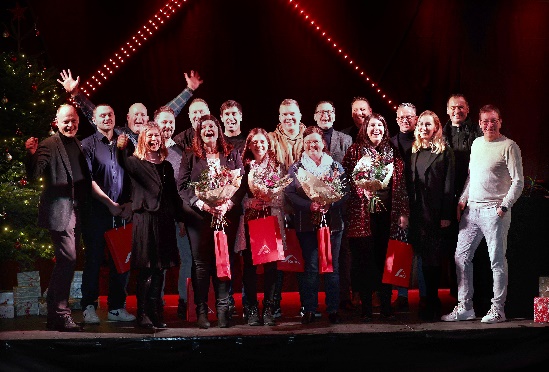 Im Rahmen der Weihnachtsfeier ehrte Roto 26 Jubilare für ihre langjährige Mitarbeit.Foto: Thomas Kiehl/Roto001_Roto DST_Jubilare.jpg